Конфликты среди подростков.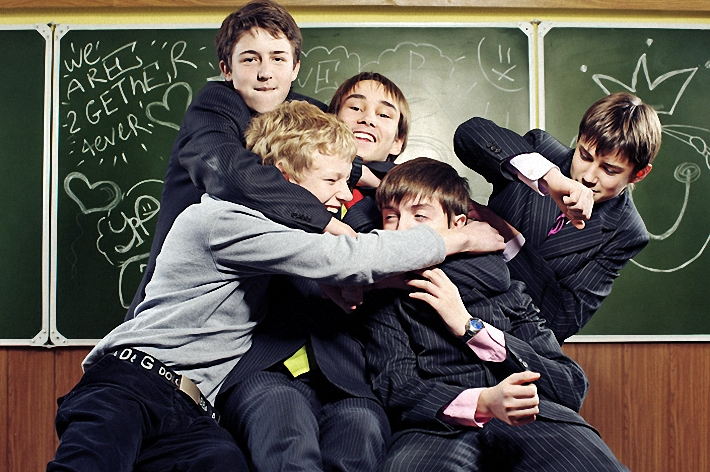 Конфликты в школе

1. Конфликты между школьниками.      Именно в общеобразовательной школе закладываются основы поведения человека в будущем в пред-конфликтных и конфликтных ситуациях.Чтобы заниматься профилактикой конфликтов, необходимо иметь хотя бы общее представление о том, как они возникают, развиваются и завершаются в школьных коллективах, каковы их особенности и причины.Как и для любого социального института, для общеобразовательной школы характерны разнообразные конфликты. Педагогическая деятельность направлена на целенаправленное формирование личности, ее цель — передача школьникам определенного социального опыта, более полное освоение ими этого опыта. Поэтому именно в школе необходимо создать благоприятные социально-психологические условия, обеспечивающие душевный комфорт педагогу, ученику и родителям.Особенности конфликтов между школьниками.В общеобразовательном учреждении можно выделить четыре основных субъекта деятельности: ученик, учитель, родители и администратор. В зависимости от того, какие субъекты вступают во взаимодействие, конфликты подразделяют на такие виды: ученик-ученик; ученик-учитель; ученик-родители; ученик-администратор; учитель-учитель; учитель-родители; учитель-администратор; родите-ли-родители; родители-администратор; администратор-администратор.Конфликты в подростковой среде характерны для всех времен и народов, будь то бурса в произведениях Н. Помяловского или описанная Р. Киплингом аристократическая школа XIX в., или группа мальчиков, оказавшаяся без взрослых на необитаемом острове, из книги «Повелитель мух» английского писателя У. Голдинга.Как отмечается в обзоре школьных конфликтов, подготовленном А.И. Шипиловым, наиболее распространены среди учащихся конфликты лидерства, в которых отражается борьба двух-трех лидеров и их группировок за первенство в классе. В средних классах часто конфликтуют, группа мальчиков и группа девочек. Может обозначиться конфликт трех-четырех подростков с целым классом или конфликтное противостояние одного школьника и класса. По наблюдениям психологов (О. Ситковская, О. Михайлова), путь к лидерству, особенно в подростковой среде, связан с демонстрацией превосходства, цинизма, жестокости, безжалостности. Детская жестокость — явление общеизвестное. Один из парадоксов мировой педагогики заключается в том, что ребенок в большей степени, чем взрослый, подвержен чувству стадности, склонен к немотивированной жестокости и травле себе подобных.Генезис агрессивного поведения школьников связан с дефектами социализации личности. Так, обнаружена положительная связь между количеством агрессивных действий у дошкольников и частотой их наказания, применяемого родителями (Р. Сире). Кроме того, было подтверждено, что конфликтные мальчики воспитывались, как правило, родителями, применявшими по отношению к ним физическое насилие (А. Бандура). Поэтому ряд исследователей считают наказание моделью конфликтного поведения личности (Л. Джавинен, С. Ларсенс).На ранних этапах социализации агрессия может возникать и случайно, но при успешном достижении цели агрессивным способом может появиться стремление вновь использовать агрессию для выхода из различных трудных ситуаций. При наличии соответствующей личностной основы важной становится не агрессия как способ достижения, а агрессия как самоцель, она становится самостоятельным мотивом поведения, обусловливая враждебность по отношению к другим при низком уровне самоконтроля.Кроме того, конфликты подростка в отношениях с одноклассниками обусловлены особенностью возраста — формированием морально-этических критериев оценки сверстника и связанных с этим требований к его поведению (В. Лозоцева).Необходимо отметить, что конфликты в школьных коллективах изучены педагогами, психологами, социологами и представителями других наук явно недостаточно, потому нет и целостного представления об их причинах и особенностях. Об этом говорит тот факт, что пока практически нет работ, предназначенных для учителей и директоров, в которых бы содержались понятные и проверенные рекомендации по предупреждению и конструктивному разрешению межличностных конфликтов в школе. А ведь для того чтобы управлять конфликтами, как и любым другим явлением, необходимо сначала основательно их изучить, дабы понять движущие силы их развития. Однако определенные усилия в этом направлении уже сделаны и делаются.Из всех типов конфликтов в школьных коллективах наиболее подробно изучены столкновения между учителем и учеником. В меньшей степени исследованы конфликты во взаимоотношениях учеников. Еще меньше работ по проблеме регулирования конфликтов, возникающих между учителями. Это вполне объяснимо: конфликты между учителями наиболее сложные.В педагогической конфликтологии уже выявлены основные факторы, определяющие особенности конфликтов между учениками.Во-первых, специфика конфликтов между школьниками определяется возрастной психологией. Возраст учеников оказывает значительное влияние, как на причины возникновения конфликтов, так и на особенности их развития и способы завершения.Возраст — определенная, качественно своеобразная, ограниченная во времени ступень развития индивида. Можно выделить такие основные возрастные периоды: младенческий (до 1 года), раннее детство (1-3 года), дошкольный возраст (3 года — 6-7 лет), младший школьный возраст (6-7 — 10-11 лет), подростковый (10-11 — 15 лет), старший школьный возраст (15-18 лет), поздняя юность (18-23 года), зрелый возраст (до 60 лет), пожилой (до 75 лет), старческий (свыше 75 лет).Известно, что на время обучения в школе приходится этап наиболее интенсивного развития человека. Школа охватывает значительную часть детства, все отрочество и раннюю юность. Конфликты у школьников заметно отличаются от конфликтов у взрослых людей. Существенные различия имеют и конфликты, происходящие в младшей, неполной средней и средней школах. Основным конфликтогенным фактором, определяющим особенности конфликтов между учениками, является процесс социализации учащихся. Социализация представляет собой процесс и результат усвоения и активного воспроизводства индивидом социального опыта, проявляемого в общении и деятельности. Социализация школьников происходит естественным образом в обычной жизни и деятельности, а также целенаправленно — в результате педагогического воздействия на учащихся в школе. Одним из способов и проявлений социализации у школьников выступает межличностный конфликт. В ходе конфликтов с окружающими ребенок, подросток, юноша, девушка осознают, как можно и как нельзя поступать по отношению к сверстникам, учителям, родителям.Во-вторых, особенности конфликтов между школьниками определяются характером их деятельности в школе, основным содержанием которой является учеба. В психологии А.В. Петровским разработана концепция деятельностного опосредствования межличностных отношений. Он подчеркивает определяющее влияние содержания, целей и ценностей совместной деятельности на систему межличностных отношений в группе и коллективе. Межличностные отношения в ученическом и педагогическом коллективах заметно отличаются от отношений в коллективах и группах других видов. Эти отличия во многом обусловлены спецификой педагогического процесса в общеобразовательной школе.В-третьих, специфика конфликтов между учащимися сельской школы в современных условиях определяется внешним укладом жизни на селе, той социально-экономической ситуацией, которая сложилась сегодня в сельской местности. Сельская школа является неотъемлемым и важным структурным элементом сельского социума. Она влияет на жизнь в селе. Но и обстановка в селе вообще и конкретной деревне в частности оказывает существенное влияние на положение дел в сельской школе. Взаимоотношения и конфликты в коллективах сельских школ соответственно отражают все основные противоречия и проблемы, которыми насыщена сегодня жизнь на селе. Общаясь с родителями, ученики узнают о главных трудностях, с которыми сталкиваются взрослые. Так или иначе, школьники знают о многих проблемах жизни села, по-своему переживают их, трансформируют эти проблемы на взаимоотношения со сверстниками и учителями.Исследование, проведенное под руководством В.И. Журавлева в школах Московской области, позволило выявить некоторые особенности местных конфликтов и связанных с ними явлений во взаимоотношениях учащихся.Конфликты «ученик — ученик» возникают в таких ситуациях:из-за оскорблений, сплетен, зависти, доносов — 11%;из-за отсутствия взаимопонимания — 7%;в связи с борьбой за лидерство — 7%;из-за противопоставления личности ученика коллективу — 7%;в связи с общественной работой — 6%;у девочек — из-за парня — 5% .Считают, что конфликтов у учеников не было — 11%, испытывали чувство ненависти к одноклассникам 61% школьников.Эти данные свидетельствуют, что во взаимоотношениях одноклассников в школе не все благополучно.Основные причины ненависти к сверстникам:подлость и предательство — 30%;подхалимство, существование «липовых» отличников и любимчиков учителей — 27%;личная обида — 15%;ложь и высокомерие — 12%;соперничество между одноклассниками — 9%.На конфликтность учеников заметное влияние оказывают их индивидуально-психологические особенности, в частности агрессивность. Наличие в классе агрессивных учеников повышает вероятность конфликтов не только с их участием, но и без них — между другими членами классного коллектива. Мнения школьников о причинах агрессии возникновении конфликтов таковы:причина агрессии: желание выделиться среди сверстников — 12%;источник агрессии: бессердечие и жестокость взрослых — 11%;все зависит от взаимоотношений в классе — 9,5%;в агрессивности ученика виновата семья — 8%;агрессивные школьники — дети с психическими отклонениями — 4%;агрессивность — явление возрастное, связанное с избытком энергии — 1%;агрессивность — плохая черта характера — 1%;в классе были агрессивные ученики — 12%;в классе не было агрессивных учеников — 34,5%. Конфликты между учениками в школе возникают, в том числе и из-за проступков, нарушений общепринятых норм в поведении школьников. Нормы поведения учащихся в школе выработаны в интересах всех школьников и учителей. При их соблюдении подразумевается снижение до минимума противоречий в школьных коллективах. Нарушение этих норм, как правило, приводит к ущемлению чьих-то интересов. Столкновение же интересов является основой для конфликта. Особенности конфликтов в школьных коллективах.
Особенности конфликтов между учениками школы определяются, прежде всего, спецификой возрастной психологии детей, подростков и юношей (девушек). На возникновение, развитие и завершение конфликтов заметное влияние оказывает характер учебно-воспитательного процесса, его организация в конкретном общеобразовательном учреждении. Третьим фактором, воздействующим на конфликты во взаимоотношениях учащихся, является жизненный уклад и существующая социально-экономическая ситуация.